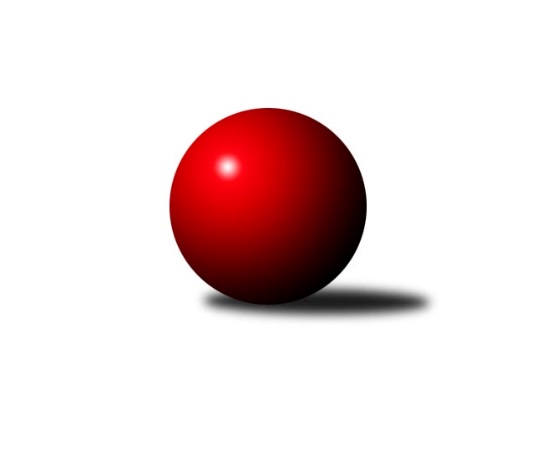 Č.14Ročník 2014/2015	24.5.2024 2. KLZ B 2014/2015Statistika 14. kolaTabulka družstev:		družstvo	záp	výh	rem	proh	skore	sety	průměr	body	plné	dorážka	chyby	1.	KK Slovan Rosice	12	10	0	2	72.0 : 24.0 	(174.5 : 113.5)	3207	20	2156	1051	30.5	2.	KK Mor.Slávia Brno	12	9	1	2	62.0 : 34.0 	(149.0 : 139.0)	3089	19	2122	966	37.5	3.	TJ Jiskra Nová Bystřice	10	6	1	3	43.0 : 37.0 	(122.5 : 117.5)	3121	13	2128	993	46.2	4.	KK Vyškov	12	6	1	5	49.0 : 47.0 	(141.5 : 146.5)	3081	13	2116	965	43.3	5.	HKK Olomouc	10	5	1	4	48.0 : 32.0 	(132.5 : 107.5)	3107	11	2121	986	40	6.	TJ Sokol Luhačovice	11	4	1	6	35.0 : 53.0 	(119.0 : 145.0)	2972	9	2073	899	53	7.	TJ Sokol Vracov	12	4	0	8	41.5 : 54.5 	(141.0 : 147.0)	3079	8	2105	974	45.4	8.	TJ Spartak Pelhřimov	11	3	1	7	31.0 : 57.0 	(118.0 : 146.0)	3043	7	2096	947	47.3	9.	TJ Jiskra Otrokovice	12	3	1	8	38.0 : 58.0 	(135.0 : 153.0)	2982	7	2063	919	60.4	10.	KK PSJ Jihlava	12	3	1	8	36.5 : 59.5 	(135.0 : 153.0)	2998	7	2063	935	52.4Tabulka doma:		družstvo	záp	výh	rem	proh	skore	sety	průměr	body	maximum	minimum	1.	KK Slovan Rosice	6	6	0	0	41.0 : 7.0 	(94.0 : 50.0)	3218	12	3285	3179	2.	KK Mor.Slávia Brno	7	6	0	1	41.0 : 15.0 	(93.5 : 74.5)	3265	12	3347	3110	3.	HKK Olomouc	5	4	0	1	30.0 : 10.0 	(76.0 : 44.0)	3181	8	3282	3046	4.	TJ Jiskra Nová Bystřice	5	3	1	1	22.0 : 18.0 	(59.0 : 61.0)	3029	7	3194	2895	5.	KK Vyškov	6	3	1	2	27.5 : 20.5 	(72.0 : 72.0)	3088	7	3134	3067	6.	KK PSJ Jihlava	6	3	1	2	23.5 : 24.5 	(73.5 : 70.5)	3066	7	3166	3004	7.	TJ Sokol Luhačovice	5	3	0	2	22.0 : 18.0 	(61.5 : 58.5)	3076	6	3144	2992	8.	TJ Jiskra Otrokovice	7	3	0	4	25.0 : 31.0 	(77.0 : 91.0)	2845	6	3070	2707	9.	TJ Spartak Pelhřimov	4	2	1	1	18.0 : 14.0 	(50.0 : 46.0)	3049	5	3195	2862	10.	TJ Sokol Vracov	6	1	0	5	16.0 : 32.0 	(66.0 : 78.0)	3096	2	3143	3026Tabulka venku:		družstvo	záp	výh	rem	proh	skore	sety	průměr	body	maximum	minimum	1.	KK Slovan Rosice	6	4	0	2	31.0 : 17.0 	(80.5 : 63.5)	3205	8	3239	3138	2.	KK Mor.Slávia Brno	5	3	1	1	21.0 : 19.0 	(55.5 : 64.5)	3054	7	3161	2919	3.	TJ Jiskra Nová Bystřice	5	3	0	2	21.0 : 19.0 	(63.5 : 56.5)	3139	6	3217	3060	4.	TJ Sokol Vracov	6	3	0	3	25.5 : 22.5 	(75.0 : 69.0)	3077	6	3138	2866	5.	KK Vyškov	6	3	0	3	21.5 : 26.5 	(69.5 : 74.5)	3080	6	3230	2973	6.	HKK Olomouc	5	1	1	3	18.0 : 22.0 	(56.5 : 63.5)	3092	3	3223	2940	7.	TJ Sokol Luhačovice	6	1	1	4	13.0 : 35.0 	(57.5 : 86.5)	2955	3	3192	2863	8.	TJ Spartak Pelhřimov	7	1	0	6	13.0 : 43.0 	(68.0 : 100.0)	3042	2	3181	2854	9.	TJ Jiskra Otrokovice	5	0	1	4	13.0 : 27.0 	(58.0 : 62.0)	3010	1	3100	2878	10.	KK PSJ Jihlava	6	0	0	6	13.0 : 35.0 	(61.5 : 82.5)	2986	0	3176	2725Tabulka podzimní části:		družstvo	záp	výh	rem	proh	skore	sety	průměr	body	doma	venku	1.	KK Mor.Slávia Brno	10	8	1	1	56.0 : 24.0 	(131.0 : 109.0)	3120	17 	5 	0 	1 	3 	1 	0	2.	KK Slovan Rosice	10	8	0	2	58.0 : 22.0 	(140.5 : 99.5)	3201	16 	5 	0 	0 	3 	0 	2	3.	TJ Jiskra Nová Bystřice	9	6	1	2	41.0 : 31.0 	(113.5 : 102.5)	3126	13 	3 	1 	0 	3 	0 	2	4.	HKK Olomouc	10	5	1	4	48.0 : 32.0 	(132.5 : 107.5)	3107	11 	4 	0 	1 	1 	1 	3	5.	KK Vyškov	10	5	1	4	41.0 : 39.0 	(117.0 : 123.0)	3083	11 	3 	1 	1 	2 	0 	3	6.	TJ Sokol Luhačovice	10	4	1	5	34.0 : 46.0 	(110.0 : 130.0)	2990	9 	3 	0 	2 	1 	1 	3	7.	TJ Sokol Vracov	10	3	0	7	33.5 : 46.5 	(116.5 : 123.5)	3069	6 	0 	0 	5 	3 	0 	2	8.	TJ Spartak Pelhřimov	9	2	1	6	24.0 : 48.0 	(96.5 : 119.5)	3019	5 	1 	1 	1 	1 	0 	5	9.	KK PSJ Jihlava	10	2	1	7	28.5 : 51.5 	(110.5 : 129.5)	2987	5 	2 	1 	2 	0 	0 	5	10.	TJ Jiskra Otrokovice	10	2	1	7	28.0 : 52.0 	(108.0 : 132.0)	2965	5 	2 	0 	4 	0 	1 	3Tabulka jarní části:		družstvo	záp	výh	rem	proh	skore	sety	průměr	body	doma	venku	1.	KK Slovan Rosice	2	2	0	0	14.0 : 2.0 	(34.0 : 14.0)	3233	4 	1 	0 	0 	1 	0 	0 	2.	TJ Jiskra Otrokovice	2	1	0	1	10.0 : 6.0 	(27.0 : 21.0)	3051	2 	1 	0 	0 	0 	0 	1 	3.	TJ Sokol Vracov	2	1	0	1	8.0 : 8.0 	(24.5 : 23.5)	3125	2 	1 	0 	0 	0 	0 	1 	4.	KK Vyškov	2	1	0	1	8.0 : 8.0 	(24.5 : 23.5)	3083	2 	0 	0 	1 	1 	0 	0 	5.	KK PSJ Jihlava	2	1	0	1	8.0 : 8.0 	(24.5 : 23.5)	3063	2 	1 	0 	0 	0 	0 	1 	6.	TJ Spartak Pelhřimov	2	1	0	1	7.0 : 9.0 	(21.5 : 26.5)	3179	2 	1 	0 	0 	0 	0 	1 	7.	KK Mor.Slávia Brno	2	1	0	1	6.0 : 10.0 	(18.0 : 30.0)	3133	2 	1 	0 	0 	0 	0 	1 	8.	HKK Olomouc	0	0	0	0	0.0 : 0.0 	(0.0 : 0.0)	0	0 	0 	0 	0 	0 	0 	0 	9.	TJ Jiskra Nová Bystřice	1	0	0	1	2.0 : 6.0 	(9.0 : 15.0)	2895	0 	0 	0 	1 	0 	0 	0 	10.	TJ Sokol Luhačovice	1	0	0	1	1.0 : 7.0 	(9.0 : 15.0)	2863	0 	0 	0 	0 	0 	0 	1 Zisk bodů pro družstvo:		jméno hráče	družstvo	body	zápasy	v %	dílčí body	sety	v %	1.	Martina Ančincová 	TJ Jiskra Otrokovice 	11	/	12	(92%)	39	/	48	(81%)	2.	Jana Vejmolová 	KK Vyškov 	10	/	11	(91%)	29.5	/	44	(67%)	3.	Naděžda Dobešová 	KK Slovan Rosice 	9	/	9	(100%)	31	/	36	(86%)	4.	Romana Sedlářová 	KK Mor.Slávia Brno 	9	/	12	(75%)	33.5	/	48	(70%)	5.	Hana Beranová 	TJ Sokol Vracov 	9	/	12	(75%)	28.5	/	48	(59%)	6.	Markéta Ptáčková 	TJ Sokol Vracov 	8.5	/	11	(77%)	28	/	44	(64%)	7.	Gabriela Filakovská 	TJ Jiskra Nová Bystřice 	8	/	8	(100%)	24	/	32	(75%)	8.	Silvie Vaňková 	HKK Olomouc 	8	/	10	(80%)	29	/	40	(73%)	9.	Magda Winterová 	KK Slovan Rosice 	8	/	11	(73%)	28	/	44	(64%)	10.	Michaela Slavětínská 	KK Mor.Slávia Brno 	8	/	12	(67%)	26	/	48	(54%)	11.	Lenka Kričinská 	KK Mor.Slávia Brno 	8	/	12	(67%)	21	/	48	(44%)	12.	Iva Rosendorfová 	KK Slovan Rosice 	7	/	9	(78%)	23	/	36	(64%)	13.	Monika Hubíková 	TJ Sokol Luhačovice 	7	/	10	(70%)	24	/	40	(60%)	14.	Zuzana Ančincová 	TJ Jiskra Otrokovice 	7	/	11	(64%)	24	/	44	(55%)	15.	Jitka Žáčková 	KK Mor.Slávia Brno 	7	/	11	(64%)	23	/	44	(52%)	16.	Lenka Wognitschová 	KK Vyškov 	6.5	/	11	(59%)	20	/	44	(45%)	17.	Monika Anderová 	KK Vyškov 	6.5	/	12	(54%)	26	/	48	(54%)	18.	Šárka Palková 	KK Slovan Rosice 	6	/	8	(75%)	17	/	32	(53%)	19.	Veronika Baudyšová 	TJ Jiskra Nová Bystřice 	6	/	9	(67%)	23	/	36	(64%)	20.	Andrea Axmanová 	KK Slovan Rosice 	6	/	9	(67%)	22	/	36	(61%)	21.	Marie Chmelíková 	HKK Olomouc 	6	/	9	(67%)	21	/	36	(58%)	22.	Radka Budošová 	TJ Jiskra Nová Bystřice 	6	/	10	(60%)	26	/	40	(65%)	23.	Mariana Kreuzingerová 	TJ Sokol Vracov 	6	/	10	(60%)	24.5	/	40	(61%)	24.	Eva Rosendorfská 	KK PSJ Jihlava 	6	/	10	(60%)	24	/	40	(60%)	25.	Jaroslava Havranová 	HKK Olomouc 	6	/	10	(60%)	23	/	40	(58%)	26.	Zuzana Štěrbová 	KK Vyškov 	6	/	10	(60%)	22	/	40	(55%)	27.	Andrea Černochová 	TJ Sokol Luhačovice 	6	/	10	(60%)	21	/	40	(53%)	28.	Michaela Zajacová 	TJ Sokol Vracov 	6	/	11	(55%)	26	/	44	(59%)	29.	Eva Dušek 	KK PSJ Jihlava 	5	/	7	(71%)	17	/	28	(61%)	30.	Kateřina Bajerová 	HKK Olomouc 	5	/	7	(71%)	12	/	28	(43%)	31.	Hana Veselá 	KK Slovan Rosice 	5	/	8	(63%)	18	/	32	(56%)	32.	Monika Rusňáková 	KK Mor.Slávia Brno 	5	/	8	(63%)	17	/	32	(53%)	33.	Štěpánka Vytisková 	TJ Spartak Pelhřimov 	5	/	10	(50%)	22.5	/	40	(56%)	34.	Iva Molová 	TJ Jiskra Nová Bystřice 	5	/	10	(50%)	18.5	/	40	(46%)	35.	Eva Putnová 	KK Slovan Rosice 	5	/	10	(50%)	17.5	/	40	(44%)	36.	Jana Bednaříková 	TJ Jiskra Otrokovice 	5	/	12	(42%)	25	/	48	(52%)	37.	Pavlína Březinová 	KK Mor.Slávia Brno 	5	/	12	(42%)	19	/	48	(40%)	38.	Kristýna Dúšková 	KK PSJ Jihlava 	4	/	7	(57%)	20	/	28	(71%)	39.	Hana Malíšková 	HKK Olomouc 	4	/	7	(57%)	13	/	28	(46%)	40.	Lenka Habrová 	KK PSJ Jihlava 	4	/	8	(50%)	18.5	/	32	(58%)	41.	Simona Matulová 	KK PSJ Jihlava 	4	/	8	(50%)	16	/	32	(50%)	42.	Simona Černušková 	TJ Spartak Pelhřimov 	4	/	8	(50%)	16	/	32	(50%)	43.	Lucie Vrecková 	TJ Jiskra Nová Bystřice 	4	/	10	(40%)	18.5	/	40	(46%)	44.	Ludmila Pančochová 	TJ Sokol Luhačovice 	4	/	11	(36%)	19.5	/	44	(44%)	45.	Monika Tilšerová 	KK Vyškov 	4	/	12	(33%)	21	/	48	(44%)	46.	Lucie Vaverková 	KK Slovan Rosice 	3	/	3	(100%)	8	/	12	(67%)	47.	Miroslava Matějková 	TJ Spartak Pelhřimov 	3	/	3	(100%)	8	/	12	(67%)	48.	Barbora Divílková ml. ml.	TJ Jiskra Otrokovice 	3	/	4	(75%)	10	/	16	(63%)	49.	Andrea Tatoušková 	HKK Olomouc 	3	/	8	(38%)	17.5	/	32	(55%)	50.	Hana Konečná 	TJ Sokol Luhačovice 	3	/	8	(38%)	16.5	/	32	(52%)	51.	Pavla Fialová 	KK Vyškov 	3	/	8	(38%)	12.5	/	32	(39%)	52.	Hana Krajíčková 	TJ Sokol Luhačovice 	3	/	9	(33%)	17	/	36	(47%)	53.	Františka Petříková 	TJ Jiskra Otrokovice 	3	/	9	(33%)	15.5	/	36	(43%)	54.	Jozefina Vytisková 	TJ Spartak Pelhřimov 	3	/	9	(33%)	15	/	36	(42%)	55.	Ludmila Landkamerová 	TJ Spartak Pelhřimov 	3	/	10	(30%)	18	/	40	(45%)	56.	Petra Skotáková 	TJ Spartak Pelhřimov 	3	/	10	(30%)	15	/	40	(38%)	57.	Šárka Vacková 	KK PSJ Jihlava 	3	/	10	(30%)	14.5	/	40	(36%)	58.	Jana Mikulcová 	TJ Sokol Luhačovice 	2	/	3	(67%)	6.5	/	12	(54%)	59.	Zdena Vytisková 	TJ Spartak Pelhřimov 	2	/	5	(40%)	7.5	/	20	(38%)	60.	Veronika Presová 	TJ Sokol Vracov 	2	/	6	(33%)	12	/	24	(50%)	61.	Zdenka Svobodová 	TJ Sokol Luhačovice 	2	/	7	(29%)	9.5	/	28	(34%)	62.	Aneta Kusiová 	TJ Spartak Pelhřimov 	2	/	10	(20%)	15	/	40	(38%)	63.	Jana Vránková 	KK Mor.Slávia Brno 	1	/	1	(100%)	4	/	4	(100%)	64.	Hana Kropáčová 	HKK Olomouc 	1	/	2	(50%)	5	/	8	(63%)	65.	Lea Olšáková 	KK Mor.Slávia Brno 	1	/	2	(50%)	3	/	8	(38%)	66.	Denisa Hamplová 	HKK Olomouc 	1	/	4	(25%)	7	/	16	(44%)	67.	Lucie Trávníčková 	KK Vyškov 	1	/	5	(20%)	7	/	20	(35%)	68.	Dana Fišerová 	KK PSJ Jihlava 	1	/	7	(14%)	9	/	28	(32%)	69.	Kristýna Kuchynková 	TJ Sokol Vracov 	1	/	7	(14%)	7	/	28	(25%)	70.	Monika Niklová 	TJ Sokol Vracov 	1	/	10	(10%)	10	/	40	(25%)	71.	Hana Jonášková 	TJ Jiskra Otrokovice 	1	/	12	(8%)	13.5	/	48	(28%)	72.	Veronika Brychtová 	KK PSJ Jihlava 	0.5	/	7	(7%)	9	/	28	(32%)	73.	Denisa Martináková 	TJ Sokol Vracov 	0	/	1	(0%)	2	/	4	(50%)	74.	Renata Svobodová 	KK Slovan Rosice 	0	/	1	(0%)	1	/	4	(25%)	75.	Renata Vránková 	TJ Jiskra Nová Bystřice 	0	/	1	(0%)	1	/	4	(25%)	76.	Terézia Magdolenová 	KK Vyškov 	0	/	1	(0%)	1	/	4	(25%)	77.	Jitka Bětíková 	TJ Jiskra Otrokovice 	0	/	1	(0%)	1	/	4	(25%)	78.	Lucie Polešovská 	TJ Sokol Vracov 	0	/	1	(0%)	0	/	4	(0%)	79.	Eva Doubková 	KK PSJ Jihlava 	0	/	1	(0%)	0	/	4	(0%)	80.	Radka Šindelářová 	KK Mor.Slávia Brno 	0	/	2	(0%)	2.5	/	8	(31%)	81.	Natálie Polanská 	TJ Sokol Vracov 	0	/	2	(0%)	2	/	8	(25%)	82.	Irena Partlová 	KK PSJ Jihlava 	0	/	2	(0%)	2	/	8	(25%)	83.	Helena Konečná 	TJ Sokol Luhačovice 	0	/	4	(0%)	3	/	16	(19%)	84.	Veronika Pýchová 	TJ Jiskra Nová Bystřice 	0	/	10	(0%)	9	/	40	(23%)	85.	Renata Mikulcová st.	TJ Jiskra Otrokovice 	0	/	11	(0%)	7	/	44	(16%)Průměry na kuželnách:		kuželna	průměr	plné	dorážka	chyby	výkon na hráče	1.	KK MS Brno, 1-4	3217	2178	1038	33.0	(536.3)	2.	TJ Sokol Vracov, 1-6	3134	2136	998	38.7	(522.4)	3.	KK Slovan Rosice, 1-4	3123	2129	994	42.2	(520.6)	4.	HKK Olomouc, 1-8	3110	2141	968	48.7	(518.3)	5.	TJ Sokol Luhačovice, 1-4	3086	2109	976	44.1	(514.3)	6.	KK Vyškov, 1-4	3083	2121	961	44.4	(513.8)	7.	KK PSJ Jihlava, 1-4	3073	2127	946	53.8	(512.3)	8.	TJ Jiskra Nová Bystřice, 1-4	3032	2075	956	46.6	(505.3)	9.	Pelhřimov, 1-4	3025	2078	947	44.6	(504.3)	10.	KC Zlín, 1-4	2876	2000	876	59.9	(479.4)Nejlepší výkony na kuželnách:KK MS Brno, 1-4KK Mor.Slávia Brno	3347	14. kolo	Romana Sedlářová 	KK Mor.Slávia Brno	614	14. koloKK Mor.Slávia Brno	3337	11. kolo	Romana Sedlářová 	KK Mor.Slávia Brno	614	11. koloKK Mor.Slávia Brno	3295	12. kolo	Romana Sedlářová 	KK Mor.Slávia Brno	595	9. koloKK Mor.Slávia Brno	3289	2. kolo	Michaela Slavětínská 	KK Mor.Slávia Brno	588	2. koloKK Mor.Slávia Brno	3272	4. kolo	Jitka Žáčková 	KK Mor.Slávia Brno	578	11. koloKK Slovan Rosice	3234	2. kolo	Jitka Žáčková 	KK Mor.Slávia Brno	578	2. koloKK Vyškov	3230	9. kolo	Romana Sedlářová 	KK Mor.Slávia Brno	577	4. koloHKK Olomouc	3223	11. kolo	Michaela Slavětínská 	KK Mor.Slávia Brno	574	12. koloKK Mor.Slávia Brno	3203	9. kolo	Jana Vejmolová 	KK Vyškov	574	9. koloKK PSJ Jihlava	3176	4. kolo	Martina Ančincová 	TJ Jiskra Otrokovice	571	6. koloTJ Sokol Vracov, 1-6KK Slovan Rosice	3234	12. kolo	Naděžda Dobešová 	KK Slovan Rosice	608	12. koloTJ Jiskra Nová Bystřice	3211	11. kolo	Andrea Černochová 	TJ Sokol Luhačovice	579	4. koloTJ Sokol Luhačovice	3192	4. kolo	Andrea Axmanová 	KK Slovan Rosice	571	12. koloTJ Spartak Pelhřimov	3181	2. kolo	Jozefina Vytisková 	TJ Spartak Pelhřimov	565	2. koloKK Mor.Slávia Brno	3161	7. kolo	Zdenka Svobodová 	TJ Sokol Luhačovice	563	4. koloTJ Sokol Vracov	3143	4. kolo	Veronika Baudyšová 	TJ Jiskra Nová Bystřice	562	11. koloTJ Sokol Vracov	3118	2. kolo	Denisa Martináková 	TJ Sokol Vracov	562	4. koloTJ Sokol Vracov	3115	12. kolo	Romana Sedlářová 	KK Mor.Slávia Brno	562	7. koloTJ Sokol Vracov	3112	14. kolo	Gabriela Filakovská 	TJ Jiskra Nová Bystřice	561	11. koloTJ Sokol Vracov	3063	11. kolo	Veronika Presová 	TJ Sokol Vracov	560	11. koloKK Slovan Rosice, 1-4KK Slovan Rosice	3285	8. kolo	Naděžda Dobešová 	KK Slovan Rosice	582	5. koloKK Slovan Rosice	3226	13. kolo	Hana Veselá 	KK Slovan Rosice	576	5. koloKK Slovan Rosice	3216	3. kolo	Naděžda Dobešová 	KK Slovan Rosice	572	13. koloKK Slovan Rosice	3202	5. kolo	Naděžda Dobešová 	KK Slovan Rosice	572	8. koloKK Slovan Rosice	3200	10. kolo	Šárka Palková 	KK Slovan Rosice	570	10. koloKK Slovan Rosice	3179	1. kolo	Hana Veselá 	KK Slovan Rosice	568	8. koloTJ Sokol Vracov	3133	1. kolo	Lucie Vaverková 	KK Slovan Rosice	568	3. koloHKK Olomouc	3124	5. kolo	Markéta Ptáčková 	TJ Sokol Vracov	559	1. koloKK Vyškov	3091	3. kolo	Michaela Zajacová 	TJ Sokol Vracov	555	1. koloTJ Spartak Pelhřimov	3017	8. kolo	Iva Rosendorfová 	KK Slovan Rosice	552	3. koloHKK Olomouc, 1-8HKK Olomouc	3282	6. kolo	Silvie Vaňková 	HKK Olomouc	576	10. koloHKK Olomouc	3282	1. kolo	Marie Chmelíková 	HKK Olomouc	572	1. koloHKK Olomouc	3237	10. kolo	Monika Anderová 	KK Vyškov	563	1. koloTJ Jiskra Nová Bystřice	3116	4. kolo	Marie Chmelíková 	HKK Olomouc	562	6. koloTJ Sokol Vracov	3100	10. kolo	Silvie Vaňková 	HKK Olomouc	559	1. koloKK Vyškov	3070	1. kolo	Silvie Vaňková 	HKK Olomouc	558	6. koloHKK Olomouc	3059	4. kolo	Jaroslava Havranová 	HKK Olomouc	554	6. koloHKK Olomouc	3046	8. kolo	Hana Malíšková 	HKK Olomouc	549	10. koloTJ Spartak Pelhřimov	3038	6. kolo	Hana Malíšková 	HKK Olomouc	547	1. koloTJ Sokol Luhačovice	2870	8. kolo	Andrea Tatoušková 	HKK Olomouc	546	6. koloTJ Sokol Luhačovice, 1-4TJ Jiskra Nová Bystřice	3217	9. kolo	Radka Budošová 	TJ Jiskra Nová Bystřice	578	9. koloTJ Sokol Luhačovice	3144	12. kolo	Monika Hubíková 	TJ Sokol Luhačovice	574	3. koloTJ Sokol Luhačovice	3120	3. kolo	Gabriela Filakovská 	TJ Jiskra Nová Bystřice	566	9. koloTJ Sokol Luhačovice	3114	11. kolo	Veronika Baudyšová 	TJ Jiskra Nová Bystřice	555	9. koloKK Mor.Slávia Brno	3100	5. kolo	Andrea Černochová 	TJ Sokol Luhačovice	553	9. koloTJ Jiskra Otrokovice	3100	3. kolo	Hana Konečná 	TJ Sokol Luhačovice	549	12. koloKK PSJ Jihlava	3061	12. kolo	Martina Ančincová 	TJ Jiskra Otrokovice	549	3. koloTJ Sokol Luhačovice	3011	9. kolo	Kristýna Dúšková 	KK PSJ Jihlava	547	12. koloTJ Spartak Pelhřimov	3001	11. kolo	Andrea Černochová 	TJ Sokol Luhačovice	546	11. koloTJ Sokol Luhačovice	2992	5. kolo	Michaela Slavětínská 	KK Mor.Slávia Brno	541	5. koloKK Vyškov, 1-4KK Slovan Rosice	3239	14. kolo	Naděžda Dobešová 	KK Slovan Rosice	592	14. koloKK Vyškov	3134	6. kolo	Monika Anderová 	KK Vyškov	551	8. koloTJ Sokol Vracov	3116	8. kolo	Hana Beranová 	TJ Sokol Vracov	550	8. koloKK Vyškov	3096	14. kolo	Jana Vejmolová 	KK Vyškov	549	14. koloKK Vyškov	3095	4. kolo	Jana Vejmolová 	KK Vyškov	546	6. koloHKK Olomouc	3089	12. kolo	Jana Vejmolová 	KK Vyškov	545	2. koloKK Vyškov	3070	12. kolo	Monika Tilšerová 	KK Vyškov	542	6. koloKK Vyškov	3068	2. kolo	Monika Anderová 	KK Vyškov	542	6. koloKK Vyškov	3067	8. kolo	Hana Malíšková 	HKK Olomouc	541	12. koloTJ Jiskra Nová Bystřice	3060	2. kolo	Iva Rosendorfová 	KK Slovan Rosice	541	14. koloKK PSJ Jihlava, 1-4KK Slovan Rosice	3230	9. kolo	Martina Ančincová 	TJ Jiskra Otrokovice	599	13. koloKK PSJ Jihlava	3166	7. kolo	Mariana Kreuzingerová 	TJ Sokol Vracov	579	3. koloKK PSJ Jihlava	3115	5. kolo	Michaela Zajacová 	TJ Sokol Vracov	574	3. koloTJ Sokol Vracov	3106	3. kolo	Simona Matulová 	KK PSJ Jihlava	572	13. koloHKK Olomouc	3084	7. kolo	Iva Rosendorfová 	KK Slovan Rosice	570	9. koloKK PSJ Jihlava	3066	13. kolo	Šárka Vacková 	KK PSJ Jihlava	562	5. koloKK Vyškov	3045	5. kolo	Andrea Axmanová 	KK Slovan Rosice	561	9. koloKK PSJ Jihlava	3035	9. kolo	Lenka Habrová 	KK PSJ Jihlava	558	7. koloTJ Jiskra Otrokovice	3032	13. kolo	Eva Rosendorfská 	KK PSJ Jihlava	557	7. koloKK PSJ Jihlava	3012	1. kolo	Hana Beranová 	TJ Sokol Vracov	557	3. koloTJ Jiskra Nová Bystřice, 1-4TJ Jiskra Nová Bystřice	3194	6. kolo	Lucie Vrecková 	TJ Jiskra Nová Bystřice	577	6. koloKK Slovan Rosice	3153	6. kolo	Jana Vejmolová 	KK Vyškov	557	13. koloTJ Jiskra Nová Bystřice	3071	1. kolo	Gabriela Filakovská 	TJ Jiskra Nová Bystřice	552	6. koloKK Vyškov	3069	13. kolo	Iva Molová 	TJ Jiskra Nová Bystřice	548	1. koloKK Mor.Slávia Brno	3028	1. kolo	Radka Budošová 	TJ Jiskra Nová Bystřice	547	6. koloTJ Jiskra Nová Bystřice	3012	10. kolo	Hana Veselá 	KK Slovan Rosice	544	6. koloTJ Jiskra Nová Bystřice	2973	8. kolo	Šárka Palková 	KK Slovan Rosice	541	6. koloTJ Jiskra Otrokovice	2963	10. kolo	Naděžda Dobešová 	KK Slovan Rosice	538	6. koloKK PSJ Jihlava	2962	8. kolo	Michaela Slavětínská 	KK Mor.Slávia Brno	537	1. koloTJ Jiskra Nová Bystřice	2895	13. kolo	Lucie Vrecková 	TJ Jiskra Nová Bystřice	531	1. koloPelhřimov, 1-4TJ Spartak Pelhřimov	3195	13. kolo	Markéta Ptáčková 	TJ Sokol Vracov	577	13. koloTJ Sokol Vracov	3138	13. kolo	Miroslava Matějková 	TJ Spartak Pelhřimov	560	13. koloTJ Spartak Pelhřimov	3089	10. kolo	Štěpánka Vytisková 	TJ Spartak Pelhřimov	556	13. koloKK Mor.Slávia Brno	3060	3. kolo	Hana Beranová 	TJ Sokol Vracov	550	13. koloTJ Spartak Pelhřimov	3050	3. kolo	Martina Ančincová 	TJ Jiskra Otrokovice	542	1. koloKK PSJ Jihlava	2934	10. kolo	Simona Černušková 	TJ Spartak Pelhřimov	536	13. koloTJ Jiskra Otrokovice	2878	1. kolo	Monika Rusňáková 	KK Mor.Slávia Brno	535	3. koloTJ Spartak Pelhřimov	2862	1. kolo	Jitka Žáčková 	KK Mor.Slávia Brno	533	3. kolo		. kolo	Michaela Zajacová 	TJ Sokol Vracov	531	13. kolo		. kolo	Ludmila Landkamerová 	TJ Spartak Pelhřimov	530	10. koloKC Zlín, 1-4KK Slovan Rosice	3138	11. kolo	Martina Ančincová 	TJ Jiskra Otrokovice	568	11. koloTJ Jiskra Otrokovice	3070	14. kolo	Eva Putnová 	KK Slovan Rosice	564	11. koloKK Vyškov	2973	7. kolo	Michaela Zajacová 	TJ Sokol Vracov	558	5. koloHKK Olomouc	2940	9. kolo	Hana Veselá 	KK Slovan Rosice	552	11. koloTJ Jiskra Otrokovice	2900	12. kolo	Martina Ančincová 	TJ Jiskra Otrokovice	546	12. koloTJ Jiskra Otrokovice	2881	11. kolo	Martina Ančincová 	TJ Jiskra Otrokovice	532	9. koloTJ Sokol Vracov	2866	5. kolo	Silvie Vaňková 	HKK Olomouc	529	9. koloTJ Sokol Luhačovice	2863	14. kolo	Zuzana Ančincová 	TJ Jiskra Otrokovice	529	14. koloTJ Spartak Pelhřimov	2854	12. kolo	Hana Jonášková 	TJ Jiskra Otrokovice	528	14. koloTJ Jiskra Otrokovice	2852	2. kolo	Naděžda Dobešová 	KK Slovan Rosice	528	11. koloČetnost výsledků:	8.0 : 0.0	5x	7.0 : 1.0	7x	6.5 : 1.5	1x	6.0 : 2.0	9x	5.0 : 3.0	12x	4.0 : 4.0	4x	3.0 : 5.0	4x	2.5 : 5.5	1x	2.0 : 6.0	12x	1.0 : 7.0	2x